       D.R.E.A.M. Studios Inc.    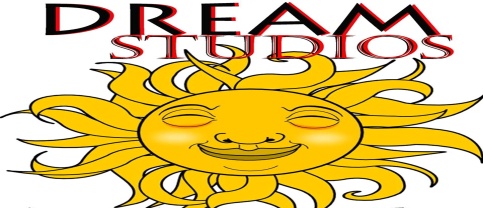 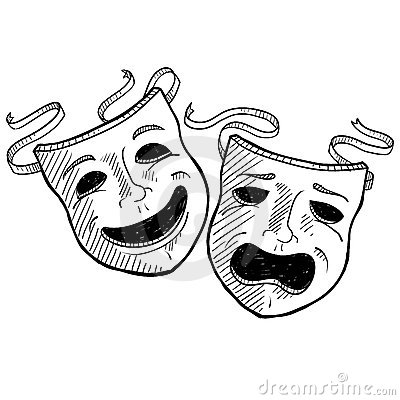                            Dramatically Reaching Everyone’s Artistic MentalityMembership__________					After School Program___Date:            __________					Sizzling Summer _______DREAMER’s Name_____________________	 D.O.B.________AGE______ Sex______Address: _____________________________________________________________Phone: ___________ School___________________________ Grade_____________Eye color: __________ Hair color:________ Skin color:_______  Weight:__________Height: ___________ Identifying Marks: ___________Last physical:______________Allergies:___________________________ Dietary restrictions:_________________Do you have Insurance __ Carrier: _______________Card #:___________________Physician: __________________________ Address/phone #: ______________________________________________________________________________________Parent/Guardian Name: ________________________________________________Cell #: _______________________Email: __________________________________Business Name:_______________________________________________________Business Address:______________________________________________________Business phone:_____________________ Hours at work______________________Emergency contact: _________________ Relationship ___________#____ _______How will your child/children travel to DREAM: ___________ From DREAM:_______Favorite Subjects: _____________________________________________________Needs help with: ______________________________________________________Educational Experiences: _______________________________________________Does your child have any perform arts experience?: _______If yes explain: ___________________________________________________________________________Which art form would you say your child likes best? __Acting __Dance __Singing*Important Information, Please Read*I give my child permission to attend DREAM Studios. I agree to allow my child’s photo or likeness to be used in any advertising, press or other forms of media for DREAM Studios performing Arts School.Signed: ____________________ Printed name: ____________________relationship: __________Date:_______          D.R.E.A.M. Studios Inc. Dramatically Reaching Everyone’s Artistic MentalityDreamer’s name: ___________________________________________________________________Current School: ______________________________________________________School address: ____________________________________Phone #: __________I authorize staff at DREAM Studios who are trained in the basics of First Aid/CPR to give my child First Aid/CPR when appropriate.Does your child have any chronic health conditions? _______ If yes, please attach.Are there of any custody agreements, court orders, and restraining orders pertaining to your child?  ____________ If yes, please attach.Are there any special limitation or concerns?  ___________________________________________________________________________________________________________________________________________________________________Authorized people to pick up your child___________________________________  relationship_______________________________________________  relationship_______________________________________________  relationship_______________________________________________  relationship____________Parent/guardian signature: ________________________________________Printed name: __________________________________________________Date: _________________  DREAM Studios Inc. Dramatically Reaching Everyone’s Artistic MentalityDREAM Studios policy states that written permission by the student’s parent or guardian must be given in order for students to leave the building for any reason.  The permission slip must be completed and signed in order for your child to attend field trips throughout the year.DREAMER’s Name: _________________________________________Physician’s Name: __________________________________________Hospital Preferred: _________________________________________Insurance Carrier: _________________________________________Policy #: _________________________________________________I am the parent/guardian of the child above attending DREAM Studios.  DREAM Studios have my permission to allow my child to attend field trips traveling by van or walking.  I agree to hold harmless and release from liability from DREAM Studios or any employee or representative thereof, for any action, claim, or damage that may arise as a result of my child’s participation.  In the event my child needs emergency medical treatment, every attempt will be made to contact us, the parent/guardian. In the event, that I/we cannot be contacted, my authorized signature below gives my/our permission to DREAM Studios to secure prompt treatment.Parent/guardian signature: _______________________________________Printed name: _________________________________________________Date: _________________DREAM Studios Inc. Dramatically Reaching Everyone’s Artistic MentalityRelease of Liability formWhereas, I ________________________________________, am voluntarily allowing my child or ward to participate in D.R.E.A.M. Studios and whereas I am doing so entirely upon my own risk and responsibility.  My child’s participation in such activity may involve risks and dangers which are known and unknown to me.Now therefore, in consideration of the privileges extended to me as participant at D.R.E.A.M. Studios, I do hereby for myself, my heirs, executors, and administrators, remiss, release, and forever discharge D.R.E.A.M. Studios and all of its claims, demands, actions or causes during the participation at D.R.E.A.M. Studios.Is it the specific intent and purpose of this instrument to release ad discharge any and all claims and causes of action of any kind or nature whatsoever, whether known or unknown and whether specifically mentioned or not, which may exist or might be claimed to exist at or subsequent to the date of this instrument.  I specifically waive any claim and right to assert that cause of action or alleged cause of action or claim or demand has been through oversight or error or intentionally or unintentionally, omitted from this release.  I have read, had explained to me and fully understand the foregoing.Parent/guardian signature:_____________________Printed name: _______________________________Student signature: ____________________________Date: ______________________________________In the presence of: ___________________________Medication Consent FormName of Child: ____________________________________________________________Name of Medication: _______________________________________________________Please check one:	_______Prescription              ________ Oral non-prescription Unanticipated non-prescription for mild symptoms ________Topical Non-prescription (applied to open wound/broken skin) ________My child has previously taken this medicine. _____My child has not previously taken this medication, but this is an emergency medication and I give permission for DREAM staff to give this medication to my child in accordance with his/her individual health plan. ______Dosage: _____________________________________________________________________Date (s) medication to be given: __________________________________________________Times medication to be given: ____________________________________________________Reason for medication: __________________________________________________________Possible side effects: ____________________________________________________________Directions for storage: __________________________________________________________Name and phone # of the prescribing health care provider: _____________________________Child’s health care provider signature: ________________________Date:_______________I, ______________________________________ (parent/guardian) give permission to authorize staff to administer medication to my child as indicated above.Parent/Guardian Signature _________________________________Date: ______________(For topical, non-prescription not applied to open wound/broken skin (parent signature only)		